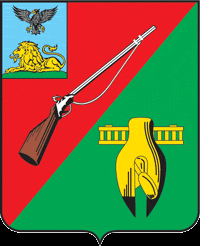 ОБЩЕСТВЕННАЯ ПАЛАТАСТАРООСКОЛЬСКОГО ГОРОДСКОГО ОКРУГАIV СОЗЫВАПервое пленарное заседание Общественной палатыСтарооскольского городского округа« 04 » июня 2020 г.	    									№  7               		                             			                                                                             РЕШЕНИЕОб утверждении плана работОбщественной палатыСтарооскольского городского округа IV созывана вторую половину 2020 года	Заслушав и обсудив информацию заместителя председателя Общественной палаты Старооскольского городского округа IV созыва  об утверждении плана работ Общественной палаты Старооскольского городского округа IV созыва на вторую половину 2020 года в соответствии со с.IV п. 4.9.1  Регламента Общественной палаты Старооскольского городского округа утвержденным решением  № 67  от 21 марта 2017 года  Общественной палаты Старооскольского городского округа, Общественная палатаРЕШИЛА:1.  Утвердить план работы Общественной палаты Старооскольского городского округа на вторую половину 2020 год (прилагается).2.  Разместить план работы Общественной палаты Старооскольского городского округа на вторую половину 2020 год на официальном сайте органов местного самоуправления Старооскольского городского округа в сети Интернет.3. Контроль за данным решением возложить на Совет Общественной палаты Старооскольского городского округа IV созыва.Председатель Общественной палатыСтарооскольского городского округа			          	  IV созыва											И.А.Гусаров						Утверждаю:
Председатель  Общественной палаты IV созыва
Старооскольского городского округа
от 04 июня 2020____________________  И.А.Гусаров.Утверждаю:
Председатель  Общественной палаты IV созыва
Старооскольского городского округа
от 04 июня 2020____________________  И.А.Гусаров.Утверждаю:
Председатель  Общественной палаты IV созыва
Старооскольского городского округа
от 04 июня 2020____________________  И.А.Гусаров.ПЛАН РАБОТЫПЛАН РАБОТЫПЛАН РАБОТЫПЛАН РАБОТЫПЛАН РАБОТЫОбщественной палаты Старооскольского городского округа IV созыва
Белгородской области на 2020годОбщественной палаты Старооскольского городского округа IV созыва
Белгородской области на 2020годОбщественной палаты Старооскольского городского округа IV созыва
Белгородской области на 2020годОбщественной палаты Старооскольского городского округа IV созыва
Белгородской области на 2020годОбщественной палаты Старооскольского городского округа IV созыва
Белгородской области на 2020год№ п/п МероприятияМероприятияСрок проведенияОтветственные лица12234III квартал 2020 годаIII квартал 2020 годаIII квартал 2020 годаIII квартал 2020 годаIII квартал 2020 года1.О выполнении плана капитального ремонта 
многоквартирных домов в 2018 - 2019 годах план на 2021 г.О выполнении плана капитального ремонта 
многоквартирных домов в 2018 - 2019 годах план на 2021 г.сентябрьКомиссия по экономическому развитию, транспорту, ЖКХ и предпринимательству2.Меры поддержки граждан в период COVID-19 в Старооскольском городском округе.Меры поддержки граждан в период COVID-19 в Старооскольском городском округе.сентябрьКомиссия по социальной политике, духовно-нравственному и патриотическому воспитанию, делам ветеранов и инвалидов3.Проведения независимой оценки качества работы государственных учреждений, оказывающих социальные услуги. Проведения независимой оценки качества работы государственных учреждений, оказывающих социальные услуги. сентябрьКомиссия по независимой оценке качества работы государственных и муниципальных учреждений, оказывающих социальные услуги IV квартал 2020 годаIV квартал 2020 годаIV квартал 2020 годаIV квартал 2020 годаIV квартал 2020 года1.Развитие малого и среднего бизнеса в Старооскольском городском округе по основным отраслям промышленности, в сельском хозяйстве, медицине, торговле, после пандемии COVID – 19. Развитие малого и среднего бизнеса в Старооскольском городском округе по основным отраслям промышленности, в сельском хозяйстве, медицине, торговле, после пандемии COVID – 19. декабрьКомиссия по экономическому развитию, транспорту, ЖКХ и предпринимательству2.Утверждение плана работ Общественной палаты Старооскольского городского округа на 2021 г.Утверждение плана работ Общественной палаты Старооскольского городского округа на 2021 г.декабрьСовет Общественной палаты 3.Утверждение  графика приёма граждан Общественной палаты Старооскольского городского округа на 2021 г.Утверждение  графика приёма граждан Общественной палаты Старооскольского городского округа на 2021 г.декабрьСовет Общественной палаты4.Проведения независимой оценки качества работы государственных учреждений, оказывающих социальные услуги. Проведения независимой оценки качества работы государственных учреждений, оказывающих социальные услуги. декабрьКомиссия по независимой оценке качества работы государственных и муниципальных учреждений, оказывающих социальные услуги№ п/пОрганизационные  мероприятия Общественной палатыОрганизационные  мероприятия Общественной палатыОрганизационные  мероприятия Общественной палаты12341Участие членов Общественной палаты в работе Совета депутатов Старооскольского городского округа второго созыва, комиссий при главе админитсрации округа, публичных слушаниях, проводимых в округе.постояннопо решению Совета Общественной палаты2Проведение заседаний постоянных комиссий Общественной палаты.по планупредседатель комиссий Общественной палаты3Обеспечение методическими и информационными материалами членов Общественной палаты по вопросам участия граждан в решении вопросов местного значения.постоянноСовет4Размещение  на сайте Общественной палаты Старооскольского городского округа в сети Интернет информации о деятельности Общественной палаты.постоянноДолженкова В.И.5Участие членов Общественной палаты в проведении городских мероприятий.постоянно члены Общественной палаты6Участие в акциях по благоустройству городских и сельских территорий округа.постоянно члены Общественной палаты7Приём граждан.согласно утвержденного графика члены Общественной палаты8Организация проведения общественной экспертизы и контроля проектов нормативных прововых   актов.постояннопо решению Совета Общественной палаты9Взаимодействие и сотруднечество со средствами массовой информации.постоянноСовет10Работа с обращениями граждан.постоянносогласно утвержденного графика